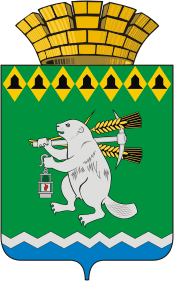 Администрация Артемовского городского округа ПОСТАНОВЛЕНИЕот											№ О внесении изменений в пункт 6 Положения о комиссии по соблюдению требований к служебному поведению муниципальных служащих, замещающих должности муниципальной службы в органах местного самоуправления Артемовского городского округа, и урегулированию конфликта интересовВ связи с необходимостью внесения изменений, в соответствии с решением Думы Артемовского городского округа от 28.04.2022 № 111 «Об утверждении Реестра должностей муниципальной службы, учреждаемых в органах местного самоуправления Артемовского городского округа», руководствуясь статьями 30, 31 Устава Артемовского городского округа, ПОСТАНОВЛЯЮ:1. Внести в пункт 6 Положения о комиссии по соблюдению требований к служебному поведению муниципальных служащих, замещающих должности муниципальной службы в органах местного самоуправления Артемовского городского округа, и урегулированию конфликта интересов, утвержденное постановлением Администрации Артемовского городского округа от 29.11.2021 № 1090-ПА, с изменениями, внесенными постановлением Администрации Артемовского городского округа от 11.03.2022 № 229-ПА, от 27.06.2022         № 607-ПА, изменения, заменив в абзаце втором слова «- первый заместитель главы Администрации Артемовского городского округа - заместитель председателя комиссии;» словами «- первый заместитель главы Артемовского городского округа - заместитель председателя комиссии;».2. Главному специалисту отдела организации и обеспечения деятельности Администрации Артемовского городского округа Деевой Е.А. ознакомить членов Комиссии с настоящим постановлением под подпись.3. Постановление опубликовать в газете «Артемовский рабочий», разместить на Официальном портале правовой информации Артемовского городского округа (www.артемовский-право.рф) и официальном сайте Артемовского городского округа в информационно-телекоммуникационной сети «Интернет» (www.artemovsky66.ru).4. Контроль за исполнением постановления возложить на управляющего делами Администрации Артемовского городского округа Касаткину Ю.В.Глава Артемовского городского округа 		 	                       К.М. ТрофимовЛИСТ СОГЛАСОВАНИЯпроекта постановления Администрации Артемовского городского округа«О внесении изменений в пункт 6 Положения о комиссии по соблюдению требований к служебному поведению муниципальных служащих, замещающих должности муниципальной службы в органах местного самоуправления Артемовского городского округа, и урегулированию конфликта интересов»Постановление направить: - главному специалисту отдела организации и обеспечения деятельности Администрации;Исполнитель – Деева Е.А телефон 5-93-07 доб.133ДолжностьФамилия и инициалыСроки и результаты согласованияСроки и результаты согласованияСроки и результаты согласованияДата поступления на согласованиеДатасогласованияЗамечание иподписьуправляющий делами АдминистрацииКасаткина Ю.В.заведующийюридическим отделомПономарева Е.В.заведующий отделом организации и обеспечения деятельностиМальченко Д.П.